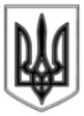 ЛИСИЧАНСЬКА  МІСЬКА  РАДАВИКОНАВЧИЙ КОМІТЕТР І Ш Е Н Н Я«21» 08. 2018								№ 360м. ЛисичанськПро виділення  грошових  коштів          Для  розміщення 1 постеру з нагоди  відзначення 23серпня Дня Державного прапору України та 24 серпня  Дня Незалежності України, керуючись  ст. 28, 52 Закону України «Про місцеве самоврядування в Україні» та рішенням Лисичанської міської ради № 38/517 від 27.10.2017 «Про затвердження Програми із підготовки та проведення загальноміських заходів на 2018 рік» а також  відповідно до листа Департаменту масових комунікацій Луганської обласної державної адміністрації № 01-14/1143-с від 14.08.2018 виконком Лисичанської міської ради  ВИРІШИВ: Фінансовому управлінню міської ради (Сапегина О.В.) виділити грошові кошти (КПКВК 0114082) для  розміщення постерів  у сумі 400,00 (  чотириста )  гривень.Відділу бухгалтерського обліку  та звітності міської ради (Лисицька З.Г.) перерахувати грошові кошти у сумі 400,00 (чотириста)  гривень згідно  з наданим рахунком.Відділу з питань внутрішньої політики, зв’язку з громадськістю та засобами масової інформації Лисичанської міської ради забезпечити оприлюднення цього рішення на офіційному сайті Лисичанської міської ради.Контроль за виконанням цього рішення покласти на  керуючого справами Савченка О.О.Міський  голова                                                                     С.І. Шилін